BOLETÍN DE INSCRIPCIÓN24 de septiembre de 2015Nota: deberá cumplimentar el boletín y remitirlo por correo electrónico a la siguiente cuenta de correo consejo@procuradores.infoLas inscripciones se realizarán por riguroso orden de llegada hasta completar el aforo de la sala.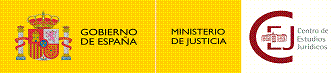 Jornada CEJ“Aspectos prácticos de los procesos civiles en juzgados y tribunales”24 de septiembre de 2015Jornada CEJ“Aspectos prácticos de los procesos civiles en juzgados y tribunales”24 de septiembre de 2015Jornada CEJ“Aspectos prácticos de los procesos civiles en juzgados y tribunales”24 de septiembre de 2015NOMBRE:NOMBRE:NOMBRE:APELLIDOS:APELLIDOS:APELLIDOS:DNI:TELÉFONO:TELÉFONO:E-MAIL:E-MAIL:E-MAIL:COLEGIO DE ADSCRIPCIÓN:COLEGIO DE ADSCRIPCIÓN:COLEGIO DE ADSCRIPCIÓN: